แผนการจัดการเรียนรู้“STEM Medical: Health Signal Project” (สัญญาณบอกโรค)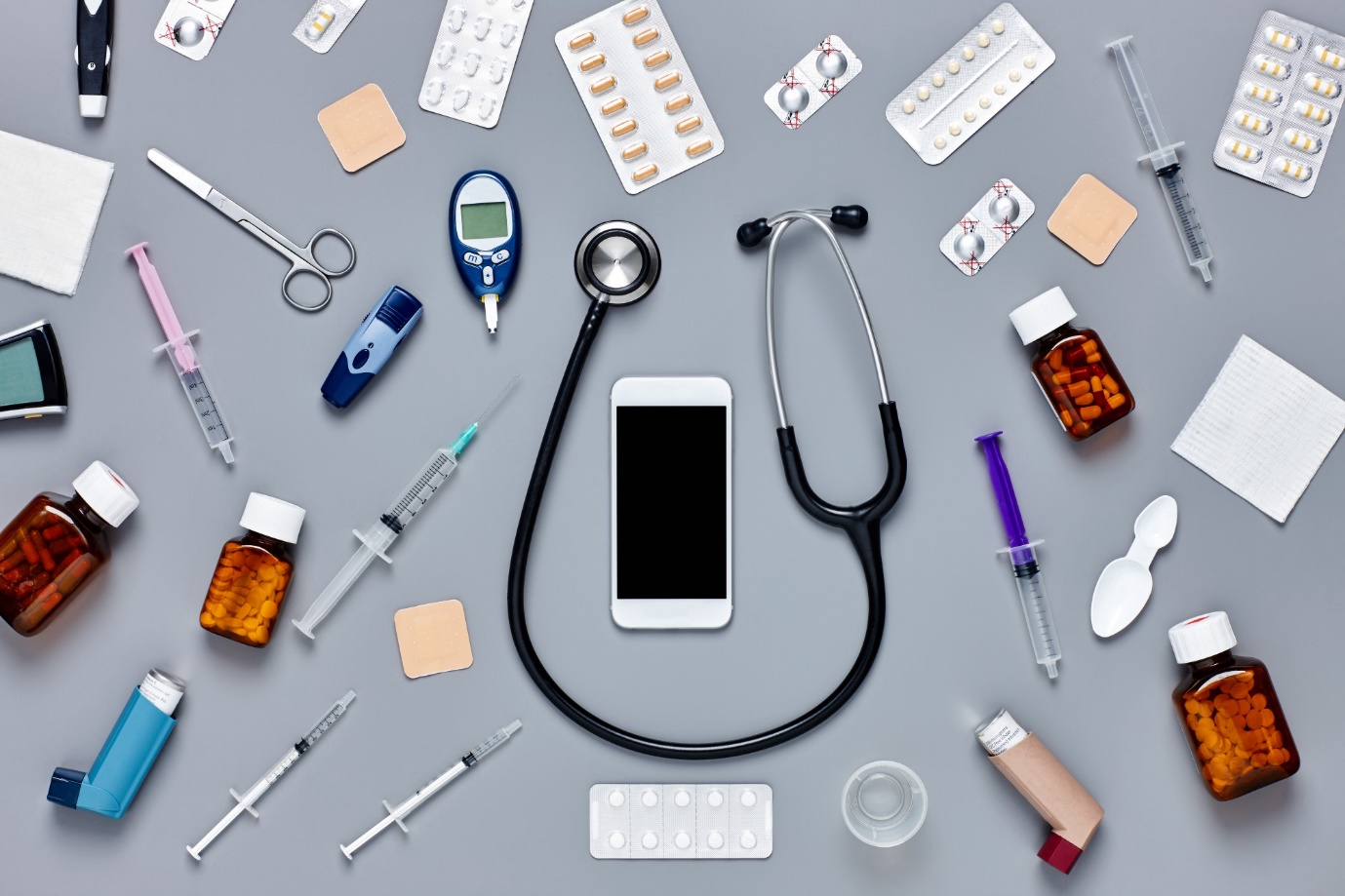 STEM Medical: Health Signal Project (สัญญาณบอกโรค)ตารางนี้แสดงถึงกระบวนการเรียนรู้ที่ผู้สอนอาจนำไปประยุกต์ใช้และประเมินผลได้ ซึ่งสามารถนำการจัดการเรียนรู้อื่นมามาประยุกต์ใช้ได้ด้วย และผู้สอนอาจหาวิธีปรับกระบวนการเรียนรู้ตามความเหมาะสมของกลุ่มผู้เรียนและสภาพแวดล้อมภายในโรงเรียนเกณฑ์การให้คะแนนนี้ได้กล่าวถึงเพียงมิติเดียวในส่วนของการให้คะแนนทั่วไปตามที่อธิบายข้างต้น นับเป็นวิธีหนึ่งที่แสดงให้เห็นว่าครูผู้สอนสามารถอธิบายและให้คะแนนตามผลงานของผู้เรียน ขอแนะนำว่าครูผู้สอนควรกำหนดระดับของความสำเร็จในมิติอื่นๆ ของเกณฑ์การให้คะแนนด้วยระดับชั้นมัธยมศึกษาปีที่ 2ระดับชั้นมัธยมศึกษาปีที่ 2STEM Projectคำอธิบายกิจกรรมการเรียนรู้การเรียนรู้ที่จะทำให้ผู้เรียนมีการเรียนรู้ได้อย่างต่อเนื่องหรือเรียนรู้ได้ตลอดชีวิตคือ ต้องรู้สึกมีความสุขและสนุกกับการเรียนรู้ สิ่งหนึ่งที่สามารถทำได้ในขณะที่ผู้เรียนเรียนในโรงเรียนก็คือ การที่ให้ผู้เรียนไม่รู้สึกว่ากำลังเรียนอยู่หรือต้องเรียน จำเป็นต้องท่อง ต้องรู้ เพราะต้องเอาไปสอบ แต่ให้เห็นว่าเรื่องที่กำลังเรียนเป็นการเรียนรู้และเรื่องนั้นๆ เป็นส่วนหนึ่งของชีวิตของเขา การเชื่อมโยงจากห้องเรียนโยงไปสู่ชีวิตจริงเป็นสิ่งจำเป็นและสำคัญ หากทำได้แล้วนั้น ทุกสิ่งทุกอย่างที่กำลังเรียนรู้ก็จะอยู่ในความสนใจของผู้เรียนทั้งหมด เพราะมันเกี่ยวกับชีวิตของเขานั่นเอง อย่างกิจกรรมที่จะได้เรียนในเรื่องนี้ก็เป็นเรื่องที่เกี่ยวข้องกับตัวผู้เรียนเช่นกัน กระบวนการเรียนรู้นอกจากจะเน้นเนื้อหาที่ผู้เรียนจะต้องรู้แล้ว ยังจะชี้ให้เห็นความสำคัญของเรื่องนี้ กิจกรรมต่างๆ ก็จะเกี่ยวโยงกับชีวิตของผู้เรียนจริงๆ หากเป็นแบบนี้ การเรียนรู้จะเกิดได้ต่อเนื่อง และจะต่อยอดไปสู่เรื่องอื่นๆ ได้อีกด้วยคำอธิบายกิจกรรมการเรียนรู้การเรียนรู้ที่จะทำให้ผู้เรียนมีการเรียนรู้ได้อย่างต่อเนื่องหรือเรียนรู้ได้ตลอดชีวิตคือ ต้องรู้สึกมีความสุขและสนุกกับการเรียนรู้ สิ่งหนึ่งที่สามารถทำได้ในขณะที่ผู้เรียนเรียนในโรงเรียนก็คือ การที่ให้ผู้เรียนไม่รู้สึกว่ากำลังเรียนอยู่หรือต้องเรียน จำเป็นต้องท่อง ต้องรู้ เพราะต้องเอาไปสอบ แต่ให้เห็นว่าเรื่องที่กำลังเรียนเป็นการเรียนรู้และเรื่องนั้นๆ เป็นส่วนหนึ่งของชีวิตของเขา การเชื่อมโยงจากห้องเรียนโยงไปสู่ชีวิตจริงเป็นสิ่งจำเป็นและสำคัญ หากทำได้แล้วนั้น ทุกสิ่งทุกอย่างที่กำลังเรียนรู้ก็จะอยู่ในความสนใจของผู้เรียนทั้งหมด เพราะมันเกี่ยวกับชีวิตของเขานั่นเอง อย่างกิจกรรมที่จะได้เรียนในเรื่องนี้ก็เป็นเรื่องที่เกี่ยวข้องกับตัวผู้เรียนเช่นกัน กระบวนการเรียนรู้นอกจากจะเน้นเนื้อหาที่ผู้เรียนจะต้องรู้แล้ว ยังจะชี้ให้เห็นความสำคัญของเรื่องนี้ กิจกรรมต่างๆ ก็จะเกี่ยวโยงกับชีวิตของผู้เรียนจริงๆ หากเป็นแบบนี้ การเรียนรู้จะเกิดได้ต่อเนื่อง และจะต่อยอดไปสู่เรื่องอื่นๆ ได้อีกด้วยคำอธิบายกิจกรรมการเรียนรู้การเรียนรู้ที่จะทำให้ผู้เรียนมีการเรียนรู้ได้อย่างต่อเนื่องหรือเรียนรู้ได้ตลอดชีวิตคือ ต้องรู้สึกมีความสุขและสนุกกับการเรียนรู้ สิ่งหนึ่งที่สามารถทำได้ในขณะที่ผู้เรียนเรียนในโรงเรียนก็คือ การที่ให้ผู้เรียนไม่รู้สึกว่ากำลังเรียนอยู่หรือต้องเรียน จำเป็นต้องท่อง ต้องรู้ เพราะต้องเอาไปสอบ แต่ให้เห็นว่าเรื่องที่กำลังเรียนเป็นการเรียนรู้และเรื่องนั้นๆ เป็นส่วนหนึ่งของชีวิตของเขา การเชื่อมโยงจากห้องเรียนโยงไปสู่ชีวิตจริงเป็นสิ่งจำเป็นและสำคัญ หากทำได้แล้วนั้น ทุกสิ่งทุกอย่างที่กำลังเรียนรู้ก็จะอยู่ในความสนใจของผู้เรียนทั้งหมด เพราะมันเกี่ยวกับชีวิตของเขานั่นเอง อย่างกิจกรรมที่จะได้เรียนในเรื่องนี้ก็เป็นเรื่องที่เกี่ยวข้องกับตัวผู้เรียนเช่นกัน กระบวนการเรียนรู้นอกจากจะเน้นเนื้อหาที่ผู้เรียนจะต้องรู้แล้ว ยังจะชี้ให้เห็นความสำคัญของเรื่องนี้ กิจกรรมต่างๆ ก็จะเกี่ยวโยงกับชีวิตของผู้เรียนจริงๆ หากเป็นแบบนี้ การเรียนรู้จะเกิดได้ต่อเนื่อง และจะต่อยอดไปสู่เรื่องอื่นๆ ได้อีกด้วยเวลาเรียนที่แนะนำ9 คาบเรียนโดยประมาณ9 คาบเรียนโดยประมาณทักษะเฉพาะที่พึงมีทักษะทางคณิตศาสตร์เบื้องต้น ทักษะการแก้ปัญหาทางวิทยาศาสตร์ทักษะการออกแบบเชิงวิศวกรรมทักษะการใช้คอมพิวเตอร์และเทคโนโลยีสารสนเทศทักษะทางศิลปะการคิดวิเคราะห์ การคิดสร้างสรรค์ การคิดแก้ปัญหาการทำงานเป็นทีมทักษะทางคณิตศาสตร์เบื้องต้น ทักษะการแก้ปัญหาทางวิทยาศาสตร์ทักษะการออกแบบเชิงวิศวกรรมทักษะการใช้คอมพิวเตอร์และเทคโนโลยีสารสนเทศทักษะทางศิลปะการคิดวิเคราะห์ การคิดสร้างสรรค์ การคิดแก้ปัญหาการทำงานเป็นทีมเนื้อหาที่ใช้ในการประเมินวิชาวิทยาศาสตร์โครงสร้างและการทำงานของระบบต่างๆ ในร่างกายการทำงานที่สัมพันธ์ของระบบต่างๆกระบวนการทางวิทยาศาสตร์วิชาเทคโนโลยีการออกแบบและเทคโนโลยีการใช้เทคโนโลยีให้เหมาะสมกับงานอาชีพการใช้อินเทอร์เน็ตค้นหาความรู้การใช้โปรแกรมคอมพิวเตอร์เป็นเครื่องมือในการทำงาน การใช้โปรแกรมคอมพิวเตอร์ออกแบบกระบวนการคิดและการทำงาน (เช่น การเขียนผังความคิด Mind Mapping  การเขียนผังงาน Flowchart  ผังคุมกำหนดงาน Gantt Chart เป็นต้น)การออกแบบและจัดทำโปสเตอร์ Infographic (เช่น MS PowerPoint, Canva, Photoshop เป็นต้น)วิชาวิศวกรรมศาสตร์เครื่องมือและอุปกรณ์การแพทย์สัญญาณบ่งบอกโรคต่างๆพฤติกรรมการตอบสนองต่อสิ่งเร้าNCDs โรคที่เกิดจากพฤติกรรมการออกแบบเชิงวิศวกรรมอย่างง่ายระบุปัญหารวบรวมข้อมูลและแนวคิดที่เกี่ยวข้องกับปัญหา ออกแบบวิธีการแก้ปัญหา วางแผนและดำเนินการแก้ปัญหา ทดสอบ ประเมินผล และปรับปรุงผลงาน นำเสนอผลงานวิชาคณิตศาสตร์การวัด และการคาดคะเน (ส่วนสูง มวลกาย ความดันโลหิต ชีพจร อัตราหายใจ รอบพุง และอุณหภูมิ)อัตราส่วนและร้อยละการวิเคราะห์ และการนำเสนอข้อมูลเนื้อหาที่ใช้ในการประเมินวิชาวิทยาศาสตร์โครงสร้างและการทำงานของระบบต่างๆ ในร่างกายการทำงานที่สัมพันธ์ของระบบต่างๆกระบวนการทางวิทยาศาสตร์วิชาเทคโนโลยีการออกแบบและเทคโนโลยีการใช้เทคโนโลยีให้เหมาะสมกับงานอาชีพการใช้อินเทอร์เน็ตค้นหาความรู้การใช้โปรแกรมคอมพิวเตอร์เป็นเครื่องมือในการทำงาน การใช้โปรแกรมคอมพิวเตอร์ออกแบบกระบวนการคิดและการทำงาน (เช่น การเขียนผังความคิด Mind Mapping  การเขียนผังงาน Flowchart  ผังคุมกำหนดงาน Gantt Chart เป็นต้น)การออกแบบและจัดทำโปสเตอร์ Infographic (เช่น MS PowerPoint, Canva, Photoshop เป็นต้น)วิชาวิศวกรรมศาสตร์เครื่องมือและอุปกรณ์การแพทย์สัญญาณบ่งบอกโรคต่างๆพฤติกรรมการตอบสนองต่อสิ่งเร้าNCDs โรคที่เกิดจากพฤติกรรมการออกแบบเชิงวิศวกรรมอย่างง่ายระบุปัญหารวบรวมข้อมูลและแนวคิดที่เกี่ยวข้องกับปัญหา ออกแบบวิธีการแก้ปัญหา วางแผนและดำเนินการแก้ปัญหา ทดสอบ ประเมินผล และปรับปรุงผลงาน นำเสนอผลงานวิชาคณิตศาสตร์การวัด และการคาดคะเน (ส่วนสูง มวลกาย ความดันโลหิต ชีพจร อัตราหายใจ รอบพุง และอุณหภูมิ)อัตราส่วนและร้อยละการวิเคราะห์ และการนำเสนอข้อมูลเนื้อหาที่ใช้ในการประเมินวิชาวิทยาศาสตร์โครงสร้างและการทำงานของระบบต่างๆ ในร่างกายการทำงานที่สัมพันธ์ของระบบต่างๆกระบวนการทางวิทยาศาสตร์วิชาเทคโนโลยีการออกแบบและเทคโนโลยีการใช้เทคโนโลยีให้เหมาะสมกับงานอาชีพการใช้อินเทอร์เน็ตค้นหาความรู้การใช้โปรแกรมคอมพิวเตอร์เป็นเครื่องมือในการทำงาน การใช้โปรแกรมคอมพิวเตอร์ออกแบบกระบวนการคิดและการทำงาน (เช่น การเขียนผังความคิด Mind Mapping  การเขียนผังงาน Flowchart  ผังคุมกำหนดงาน Gantt Chart เป็นต้น)การออกแบบและจัดทำโปสเตอร์ Infographic (เช่น MS PowerPoint, Canva, Photoshop เป็นต้น)วิชาวิศวกรรมศาสตร์เครื่องมือและอุปกรณ์การแพทย์สัญญาณบ่งบอกโรคต่างๆพฤติกรรมการตอบสนองต่อสิ่งเร้าNCDs โรคที่เกิดจากพฤติกรรมการออกแบบเชิงวิศวกรรมอย่างง่ายระบุปัญหารวบรวมข้อมูลและแนวคิดที่เกี่ยวข้องกับปัญหา ออกแบบวิธีการแก้ปัญหา วางแผนและดำเนินการแก้ปัญหา ทดสอบ ประเมินผล และปรับปรุงผลงาน นำเสนอผลงานวิชาคณิตศาสตร์การวัด และการคาดคะเน (ส่วนสูง มวลกาย ความดันโลหิต ชีพจร อัตราหายใจ รอบพุง และอุณหภูมิ)อัตราส่วนและร้อยละการวิเคราะห์ และการนำเสนอข้อมูลจุดประสงค์การเรียนรู้ด้านความรู้อธิบายโครงสร้างและการทำงานของระบบต่างๆ ในร่างกาย และการทำงานที่สัมพันธ์กันของระบบต่างๆอธิบายพฤติกรรมการตอบสนองต่อสิ่งเร้าเข้าใจและอธิบายวิธีการและขั้นตอนที่ใช้ดำเนินการค้นคว้าหาความรู้ทางวิทยาศาสตร์เข้าใจถึงความหลากหลายของการแสดงจำนวนและการใช้จำนวนในชีวิตจริงเข้าใจถึงผลที่เกิดขึ้นจากการดำเนินการของจำนวนและความสัมพันธ์ระหว่างการดำเนินการต่างๆ และสามารถใช้การดำเนินการในการแก้ปัญหาเข้าใจและใช้วิธีการทางสถิติและความรู้เกี่ยวกับความน่าจะเป็นในการวิเคราะห์ข้อมูล ในการคาดการณ์ได้อย่างสมเหตุสมผลประกอบกับการตัดสินใจและแก้ปัญหาเข้าใจถึงอัตราส่วน สัดส่วน ร้อยละ และสามารถนำไปใช้ในการแก้โจทย์ปัญหาที่พบในชีวิตจริงได้หลากหลายเข้าใจเกี่ยวกับการคาดคะเนความสูง และน้ำหนัก เป็นการบอกค่าประมาณโดยไม่ได้วัดจริง โดยใช้วิธีการคาดคะเนในรูปแบบต่างๆ ตามความเหมาะสมเข้าใจถึงการนำเสนอข้อมูลในรูปแผนภูมิรูปวงกลม เป็นการนำเสนอข้อมูลที่เป็นปริมาณให้ชัดเจน น่าสนใจ และสามารถเปรียบเทียบข้อมูลให้เห็นเป็นรูปธรรมดูง่ายขึ้นเข้าใจถึงเทคโนโลยีที่นำมาใช้ในออกแบบและการทำงานต่างๆด้านทักษะ/กระบวนการใช้ความรู้ ทักษะ และกระบวนการทางคณิตศาสตร์ในการแก้ปัญหาในสถานการณ์ต่างๆ ได้อย่างเหมาะสมใช้ความรู้ ทักษะ และกระบวนการทางวิทยาศาสตร์ในการแก้ปัญหาในสถานการณ์ต่างๆ ได้อย่างเหมาะสมใช้ความรู้ ทักษะ และกระบวนการออกแบบเชิงวิศวกรรมในการแก้ปัญหาสถานการณ์ต่างๆ ได้อย่างเหมาะสมให้เหตุผลประกอบการตัดสินใจและสรุปผลได้อย่างเหมาะสมใช้ภาษาและสัญลักษณ์ทางคณิตศาสตร์ในการสื่อสาร สื่อความหมาย และการนำเสนอได้อย่างถูกต้องเชื่อมโยงความรู้ต่างๆ ในคณิตศาสตร์กับศาสตร์อื่นๆมีความคิดริเริ่มสร้างสรรค์ในการแก้ปัญหาและสร้างสรรค์ผลงานใช้เทคโนโลยีมาเป็นเครื่องมือแก้ปัญหาในสถานการณ์ต่างๆ ได้อย่างเหมาะสมมีทักษะในการทำงานเป็นทีมมีทักษะการคิดด้านคุณลักษณะมีความรับผิดชอบมีความสนใจใฝ่เรียนรู้มีความรอบคอบมีระเบียบวินัยมีการทำงานอย่างเป็นระบบตระหนักในคุณค่าของวิชา STEM (วิทยาศาสตร์ เทคโนโลยี วิศวกรรมศาสตร์ คณิตศาสตร์)มีเจตคติที่ดีต่อวิชา STEM (วิทยาศาสตร์ เทคโนโลยี วิศวกรรมศาสตร์ คณิตศาสตร์)ด้านความรู้อธิบายโครงสร้างและการทำงานของระบบต่างๆ ในร่างกาย และการทำงานที่สัมพันธ์กันของระบบต่างๆอธิบายพฤติกรรมการตอบสนองต่อสิ่งเร้าเข้าใจและอธิบายวิธีการและขั้นตอนที่ใช้ดำเนินการค้นคว้าหาความรู้ทางวิทยาศาสตร์เข้าใจถึงความหลากหลายของการแสดงจำนวนและการใช้จำนวนในชีวิตจริงเข้าใจถึงผลที่เกิดขึ้นจากการดำเนินการของจำนวนและความสัมพันธ์ระหว่างการดำเนินการต่างๆ และสามารถใช้การดำเนินการในการแก้ปัญหาเข้าใจและใช้วิธีการทางสถิติและความรู้เกี่ยวกับความน่าจะเป็นในการวิเคราะห์ข้อมูล ในการคาดการณ์ได้อย่างสมเหตุสมผลประกอบกับการตัดสินใจและแก้ปัญหาเข้าใจถึงอัตราส่วน สัดส่วน ร้อยละ และสามารถนำไปใช้ในการแก้โจทย์ปัญหาที่พบในชีวิตจริงได้หลากหลายเข้าใจเกี่ยวกับการคาดคะเนความสูง และน้ำหนัก เป็นการบอกค่าประมาณโดยไม่ได้วัดจริง โดยใช้วิธีการคาดคะเนในรูปแบบต่างๆ ตามความเหมาะสมเข้าใจถึงการนำเสนอข้อมูลในรูปแผนภูมิรูปวงกลม เป็นการนำเสนอข้อมูลที่เป็นปริมาณให้ชัดเจน น่าสนใจ และสามารถเปรียบเทียบข้อมูลให้เห็นเป็นรูปธรรมดูง่ายขึ้นเข้าใจถึงเทคโนโลยีที่นำมาใช้ในออกแบบและการทำงานต่างๆด้านทักษะ/กระบวนการใช้ความรู้ ทักษะ และกระบวนการทางคณิตศาสตร์ในการแก้ปัญหาในสถานการณ์ต่างๆ ได้อย่างเหมาะสมใช้ความรู้ ทักษะ และกระบวนการทางวิทยาศาสตร์ในการแก้ปัญหาในสถานการณ์ต่างๆ ได้อย่างเหมาะสมใช้ความรู้ ทักษะ และกระบวนการออกแบบเชิงวิศวกรรมในการแก้ปัญหาสถานการณ์ต่างๆ ได้อย่างเหมาะสมให้เหตุผลประกอบการตัดสินใจและสรุปผลได้อย่างเหมาะสมใช้ภาษาและสัญลักษณ์ทางคณิตศาสตร์ในการสื่อสาร สื่อความหมาย และการนำเสนอได้อย่างถูกต้องเชื่อมโยงความรู้ต่างๆ ในคณิตศาสตร์กับศาสตร์อื่นๆมีความคิดริเริ่มสร้างสรรค์ในการแก้ปัญหาและสร้างสรรค์ผลงานใช้เทคโนโลยีมาเป็นเครื่องมือแก้ปัญหาในสถานการณ์ต่างๆ ได้อย่างเหมาะสมมีทักษะในการทำงานเป็นทีมมีทักษะการคิดด้านคุณลักษณะมีความรับผิดชอบมีความสนใจใฝ่เรียนรู้มีความรอบคอบมีระเบียบวินัยมีการทำงานอย่างเป็นระบบตระหนักในคุณค่าของวิชา STEM (วิทยาศาสตร์ เทคโนโลยี วิศวกรรมศาสตร์ คณิตศาสตร์)มีเจตคติที่ดีต่อวิชา STEM (วิทยาศาสตร์ เทคโนโลยี วิศวกรรมศาสตร์ คณิตศาสตร์)เกณฑ์การประเมินคุณภาพของแนวคิดจากการคิดสะท้อนกลับและการอภิปรายกระบวนการคิดจากการถามคำถามและการให้เหตุผลในการตอบความคิดเห็นร่วมและความคิดเห็นเดิมที่สะท้อนให้เห็นจากผลงานในห้องเรียนการคิดวิเคราะห์โจทย์อย่างมีเหตุผลเป็นขั้นเป็นตอนการคิดสร้างสรรค์ผลงานจากการคิดคำถามและกิจกรรมการเรียนรู้คุณภาพของแนวคิดจากการคิดสะท้อนกลับและการอภิปรายกระบวนการคิดจากการถามคำถามและการให้เหตุผลในการตอบความคิดเห็นร่วมและความคิดเห็นเดิมที่สะท้อนให้เห็นจากผลงานในห้องเรียนการคิดวิเคราะห์โจทย์อย่างมีเหตุผลเป็นขั้นเป็นตอนการคิดสร้างสรรค์ผลงานจากการคิดคำถามและกิจกรรมการเรียนรู้ความเชื่อมโยงต่อหลักสูตรใช้ภาษาและสัญลักษณ์ทางคณิตศาสตร์ในการสื่อสาร สื่อความหมายและการนำเสนอได้อย่างชัดเจนใช้วิธีการที่หลากหลายในการแก้ไขปัญหาใช้ความรู้ ทักษะและกระบวนการทางคณิตศาสตร์ได้อย่างเหมาะสม ใช้เทคโนโลยีในการแก้ปัญหาได้อย่างเหมาะสม ให้เหตุผลประกอบการตัดสินใจและสรุปผลได้อย่างเหมาะสมสามารถเรียนรู้และเข้าใจในการตั้งคำถาม รวมทั้งการสืบค้นทางกระบวนการทางวิทยาศาสตร์สามารถกำหนดเรื่องที่สนใจศึกษาค้นคว้าและแนวทางการศึกษาที่ถูกต้องตามหลักการทางวิทยาศาสตร์สามารถตั้งสมมติฐานที่ดีในการตั้งคำถาม เพื่อการทดลองและตรวจสอบสมมุติฐานรู้จักตัวแปรต่างๆ ที่เกี่ยวข้องกับการทดลองเข้าใจการสร้างแบบจำลองหรือรูปแบบเพื่ออธิบายผลหรือแสดงผลการทดลองสามารถนำแนวคิดและกระบวนการทางวิทยาศาสตร์ไปประยุกต์ใช้มีความคิดริเริ่มสร้างสรรค์  มีความสามารถในการอธิบาย ชี้แจง แปลความ ตีความ การประยุกต์ดัดแปลงและนำไปใช้ มีมุมมองที่หลากหลาย ให้ความสำคัญและใส่ใจในความรู้สึกของผู้อื่น รู้จักตนเองมีความสามารถในการสื่อสาร การคิด การแก้ปัญหา การใช้ทักษะชีวิตและการใช้เทคโนโลยีใช้ภาษาและสัญลักษณ์ทางคณิตศาสตร์ในการสื่อสาร สื่อความหมายและการนำเสนอได้อย่างชัดเจนใช้วิธีการที่หลากหลายในการแก้ไขปัญหาใช้ความรู้ ทักษะและกระบวนการทางคณิตศาสตร์ได้อย่างเหมาะสม ใช้เทคโนโลยีในการแก้ปัญหาได้อย่างเหมาะสม ให้เหตุผลประกอบการตัดสินใจและสรุปผลได้อย่างเหมาะสมสามารถเรียนรู้และเข้าใจในการตั้งคำถาม รวมทั้งการสืบค้นทางกระบวนการทางวิทยาศาสตร์สามารถกำหนดเรื่องที่สนใจศึกษาค้นคว้าและแนวทางการศึกษาที่ถูกต้องตามหลักการทางวิทยาศาสตร์สามารถตั้งสมมติฐานที่ดีในการตั้งคำถาม เพื่อการทดลองและตรวจสอบสมมุติฐานรู้จักตัวแปรต่างๆ ที่เกี่ยวข้องกับการทดลองเข้าใจการสร้างแบบจำลองหรือรูปแบบเพื่ออธิบายผลหรือแสดงผลการทดลองสามารถนำแนวคิดและกระบวนการทางวิทยาศาสตร์ไปประยุกต์ใช้มีความคิดริเริ่มสร้างสรรค์  มีความสามารถในการอธิบาย ชี้แจง แปลความ ตีความ การประยุกต์ดัดแปลงและนำไปใช้ มีมุมมองที่หลากหลาย ให้ความสำคัญและใส่ใจในความรู้สึกของผู้อื่น รู้จักตนเองมีความสามารถในการสื่อสาร การคิด การแก้ปัญหา การใช้ทักษะชีวิตและการใช้เทคโนโลยีความเชื่อมโยงต่อวิชาอื่นๆ ที่เกี่ยวข้องกันศักยภาพการสร้างผลงาน และนำเสนอด้วยเทคโนโลยีหรือ Application เชื่อมโยงกับการทำงานด้านศิลปะ การออกแบบและการคิดสร้างสรรค์เชื่อมโยงการอ่าน วิเคราะห์ ตีความ ด้วยศาสตร์ของวิชาภาษาไทยเชื่อมโยงกับเรื่องวิทยาศาสตร์การแพทย์เชื่อมโยงกับเรื่องเครื่องมือและอุปกรณ์การแพทย์เชื่อมโยงกับเรื่องการแพทย์เสริมและการแพทย์ทางเลือกเชื่อมโยงกับเรื่องสัญญาณบ่งบอกโรคเชื่อมโยงกับเรื่องการดูแลสุขภาพเพื่อป้องกันกลุ่มโรค NCDs (โรคที่เกิดจากพฤติกรรม)ศักยภาพการใช้ภาษาในการนำเสนอผลงาน หรือการนำเสนอด้วยภาษาต่างประเทศศักยภาพการสร้างผลงาน และนำเสนอด้วยเทคโนโลยีหรือ Application เชื่อมโยงกับการทำงานด้านศิลปะ การออกแบบและการคิดสร้างสรรค์เชื่อมโยงการอ่าน วิเคราะห์ ตีความ ด้วยศาสตร์ของวิชาภาษาไทยเชื่อมโยงกับเรื่องวิทยาศาสตร์การแพทย์เชื่อมโยงกับเรื่องเครื่องมือและอุปกรณ์การแพทย์เชื่อมโยงกับเรื่องการแพทย์เสริมและการแพทย์ทางเลือกเชื่อมโยงกับเรื่องสัญญาณบ่งบอกโรคเชื่อมโยงกับเรื่องการดูแลสุขภาพเพื่อป้องกันกลุ่มโรค NCDs (โรคที่เกิดจากพฤติกรรม)ศักยภาพการใช้ภาษาในการนำเสนอผลงาน หรือการนำเสนอด้วยภาษาต่างประเทศเว็บไซต์และสื่อสิ่งพิมพ์อื่น ๆตัวอย่างเกี่ยวกับ “การจัดการเรียนรู้ด้วยการแสดงละคร” https://www.youtube.com/watch?v=N9vkFK_TkMMตัวอย่างเกี่ยวกับ “สื่อการเรียนรู้ ทัวร์อวัยวะ โรคอ้วนลงพุง”https://www.youtube.com/watch?v=n70glotYT7Yตัวอย่างเกี่ยวกับ “สัญญาณบอกโรค”https://www.cosmenet.in.th/cosme-intrend/20623/22-อาการ-สัญญาณบอกโรคตัวอย่างเกี่ยวกับ “กลุ่มโรค NCDs”http://www.thaihealth.or.th/microsite/categories/5/ncds/2/173/176-กลุ่มโรค+NCDs.htmlตัวอย่างเกี่ยวกับ “เทคโนโลยีช่วยการเจริญพันธุ์”https://www.safefertilitycenter.com/TH/category/services/fertilitytreatment/ตัวอย่างเกี่ยวกับ “การตรวจร่างกายเบื้องต้น”https://quizlet.com/6122686/หนวยท-23-การตรวจรางกายเบองตนและการบนทกผลตรวจ-flash-cards/https://health.kapook.com/view192868.htmlhttps://today.line.me/th/pc/article/การวัดระดับความดันโลหิต+บอกอะไรเราได้บ้าง-EB9XNvhttp://h2c.cimjournal.com/2018/02/20/organsystem/ตัวอย่างเกี่ยวกับ “การจัดการเรียนรู้ด้วยการแสดงละคร” https://www.youtube.com/watch?v=N9vkFK_TkMMตัวอย่างเกี่ยวกับ “สื่อการเรียนรู้ ทัวร์อวัยวะ โรคอ้วนลงพุง”https://www.youtube.com/watch?v=n70glotYT7Yตัวอย่างเกี่ยวกับ “สัญญาณบอกโรค”https://www.cosmenet.in.th/cosme-intrend/20623/22-อาการ-สัญญาณบอกโรคตัวอย่างเกี่ยวกับ “กลุ่มโรค NCDs”http://www.thaihealth.or.th/microsite/categories/5/ncds/2/173/176-กลุ่มโรค+NCDs.htmlตัวอย่างเกี่ยวกับ “เทคโนโลยีช่วยการเจริญพันธุ์”https://www.safefertilitycenter.com/TH/category/services/fertilitytreatment/ตัวอย่างเกี่ยวกับ “การตรวจร่างกายเบื้องต้น”https://quizlet.com/6122686/หนวยท-23-การตรวจรางกายเบองตนและการบนทกผลตรวจ-flash-cards/https://health.kapook.com/view192868.htmlhttps://today.line.me/th/pc/article/การวัดระดับความดันโลหิต+บอกอะไรเราได้บ้าง-EB9XNvhttp://h2c.cimjournal.com/2018/02/20/organsystem/ตัวอย่างเกี่ยวกับ “การจัดการเรียนรู้ด้วยการแสดงละคร” https://www.youtube.com/watch?v=N9vkFK_TkMMตัวอย่างเกี่ยวกับ “สื่อการเรียนรู้ ทัวร์อวัยวะ โรคอ้วนลงพุง”https://www.youtube.com/watch?v=n70glotYT7Yตัวอย่างเกี่ยวกับ “สัญญาณบอกโรค”https://www.cosmenet.in.th/cosme-intrend/20623/22-อาการ-สัญญาณบอกโรคตัวอย่างเกี่ยวกับ “กลุ่มโรค NCDs”http://www.thaihealth.or.th/microsite/categories/5/ncds/2/173/176-กลุ่มโรค+NCDs.htmlตัวอย่างเกี่ยวกับ “เทคโนโลยีช่วยการเจริญพันธุ์”https://www.safefertilitycenter.com/TH/category/services/fertilitytreatment/ตัวอย่างเกี่ยวกับ “การตรวจร่างกายเบื้องต้น”https://quizlet.com/6122686/หนวยท-23-การตรวจรางกายเบองตนและการบนทกผลตรวจ-flash-cards/https://health.kapook.com/view192868.htmlhttps://today.line.me/th/pc/article/การวัดระดับความดันโลหิต+บอกอะไรเราได้บ้าง-EB9XNvhttp://h2c.cimjournal.com/2018/02/20/organsystem/เครื่องมือและอุปกรณ์การเรียนรู้เครื่องมือและอุปกรณ์การเรียนรู้เครื่องโปรเจคเตอร์/ TVเครื่องคอมพิวเตอร์ และอินเทอร์เน็ตไวท์บอร์ดปากกาไวท์บอร์ดกระดาษปรู๊ฟกระดาษ Post-itปากกาหมึกสี/สีชอล์ค/สีไม้เครื่องโปรเจคเตอร์/ TVเครื่องคอมพิวเตอร์ และอินเทอร์เน็ตไวท์บอร์ดปากกาไวท์บอร์ดกระดาษปรู๊ฟกระดาษ Post-itปากกาหมึกสี/สีชอล์ค/สีไม้เครื่องโปรเจคเตอร์/ TVเครื่องคอมพิวเตอร์ และอินเทอร์เน็ตไวท์บอร์ดปากกาไวท์บอร์ดกระดาษปรู๊ฟกระดาษ Post-itปากกาหมึกสี/สีชอล์ค/สีไม้ขั้นที่ระยะเวลาบทบาทของผู้สอนและผู้เรียนโอกาสหรือสิ่งที่นำมาใช้ประเมินผล1ชั่วโมงที่1 - 2Kick offผู้สอนให้ผู้เรียนจับกลุ่ม ร่วมกันคิดและซ้อมการแสดงบทบาทสมมุติถึงเหตุการณ์ที่เราอาจจะพบเจอผู้ป่วยอย่างกะทันหัน เช่น คนจมน้ำ คนโดนรถชน คนโดนงูกัด คนเป็นลม คนขาดอาหาร ฯลฯ และช่วยเหลือหรือปฐมพยาบาลผู้ป่วยคนนั้นให้ผู้เรียนแต่ละกลุ่มแสดงบทบาทสมมุติ โดยเพื่อนๆ กลุ่มอื่นนั่งรับชม เมื่อผู้เรียนกลุ่มที่แสดงบทบาทสมมุติแสดงจบ ผู้สอนอาจให้ผู้เรียนกลุ่มอื่นที่รับชมช่วยกันสรุปเหตุการณ์ที่เกิดขึ้น บอกถึงวิธีช่วยเหลือผู้ป่วยเบื้องต้น แสดงความคิดเห็นหรือข้อเสนอแนะเพิ่มเติม (ถ้ามี) และบอกถึงความชอบหรือจุดเด่นในการแสดงนี้ จากนั้นให้ผู้เรียนกลุ่มถัดไปแสดงบทบาทสมมุติ วนจนครบทุกกลุ่มให้ผู้เรียนแต่ละกลุ่มร่วมกันสรุปเหตุการณ์ฉุกเฉินที่อาจจะเกิดขึ้นหรือพบเจอในชีวิตประจำวันและวิธีการช่วยเหลือผู้ป่วยเบื้องต้น แล้วอภิปรายถึงความสำคัญของการช่วยเหลือผู้ป่วยเบื้องต้น โดยเขียนสรุปและผลการอภิปรายลงบนกระดาษปรู๊ฟ จากนั้นให้ผู้เรียนร่วมกันแลกเปลี่ยนเรียนรู้ผ่านการนำเสนอผลงานของแต่ละกลุ่ม เมื่อนำเสนอผลงานครบทุกกลุ่มแล้ว ให้ผู้เรียนนำผลงานไปแปะเรียงกันที่ผนังห้องผู้สอนชวนให้ผู้เรียนคิดและร่วมกันแสดงความคิดเห็นเกี่ยวกับ อุบัติเหตุฉุกเฉินกับโรคทั่วไปมีความแตกต่างกันอย่างไร ?  และ อาการที่แสดงถึงความผิดปกติหรืออาการป่วยมีอะไรที่เป็นสัญญาณบอกให้เรารู้ได้บ้าง ?  จากนั้นผู้สอนและผู้เรียนร่วมกันวางแผนโครงงาน การแพทย์: สัญญาณบอกโรค (Medication: Health Signal)  ตลอดระยะเวลาประมาณ 8 ชั่วโมง โดยให้ผู้เรียนช่วยกันคิด หาข้อมูล ดูหลักสูตรของระดับชั้น ว่าต้องเรียนรู้เรื่องอะไรบ้าง ? ต้องเรียนรู้วิชาอะไรบ้าง ? ต้องมีพื้นฐานการเรียนรู้อะไรมาก่อนบ้าง ?การแลกเปลี่ยนเรียนรู้ร่วมกันกระบวนการคิดจากการถามคำถามและการให้เหตุผลในการตอบการตอบคำถามอย่างมีเหตุผล/วิธีคิดในการได้มาซึ่งคำตอบความกล้าแสดงความคิดเห็นของตนเองอย่างมีเหตุผล และเปิดใจรับฟังความคิดเห็นของผู้อื่นคุณภาพของแนวคิดจากการคิดสะท้อนกลับและการอภิปรายการแสดงออกอย่างสร้างสรรค์และการแก้ไขสถานการณ์เฉพาะหน้าการฟังอย่างลึกซึ้ง (สติ)ขั้นที่ระยะเวลาบทบาทของผู้สอนและผู้เรียนโอกาสหรือสิ่งที่นำมาใช้ประเมินผลผู้สอนและผู้เรียนช่วยกันเขียนความคิดเห็นลงใน Mind Mapping เช่นหัวข้อความรู้ของระดับชั้นที่เกี่ยวข้องกับโครงงานเรื่องที่จำเป็นต้องรู้ก่อนถึงจะทำโครงงานนี้ได้Field trip ที่อยากไปเรียนรู้นอกสถานที่วิทยากรที่อยากเชิญมาให้ความรู้หรือมาทำ Workshop ในโครงงานผลงานที่อยากจะทำตอนท้ายโครงงานแนวทางการนำเสนอผลงานหรือการจัดนิทรรศการตอนปิดโครงงานจากนั้นนำ Mind Mapping โครงงานนี้แปะไว้ที่ผนังห้อง เพื่อให้ผู้เรียนได้เห็นบ่อยๆ ซึ่งเป็นการทบทวนหรือตรวจสอบตนเองและกลุ่มตลอดการเรียนรู้ในโครงงานนี้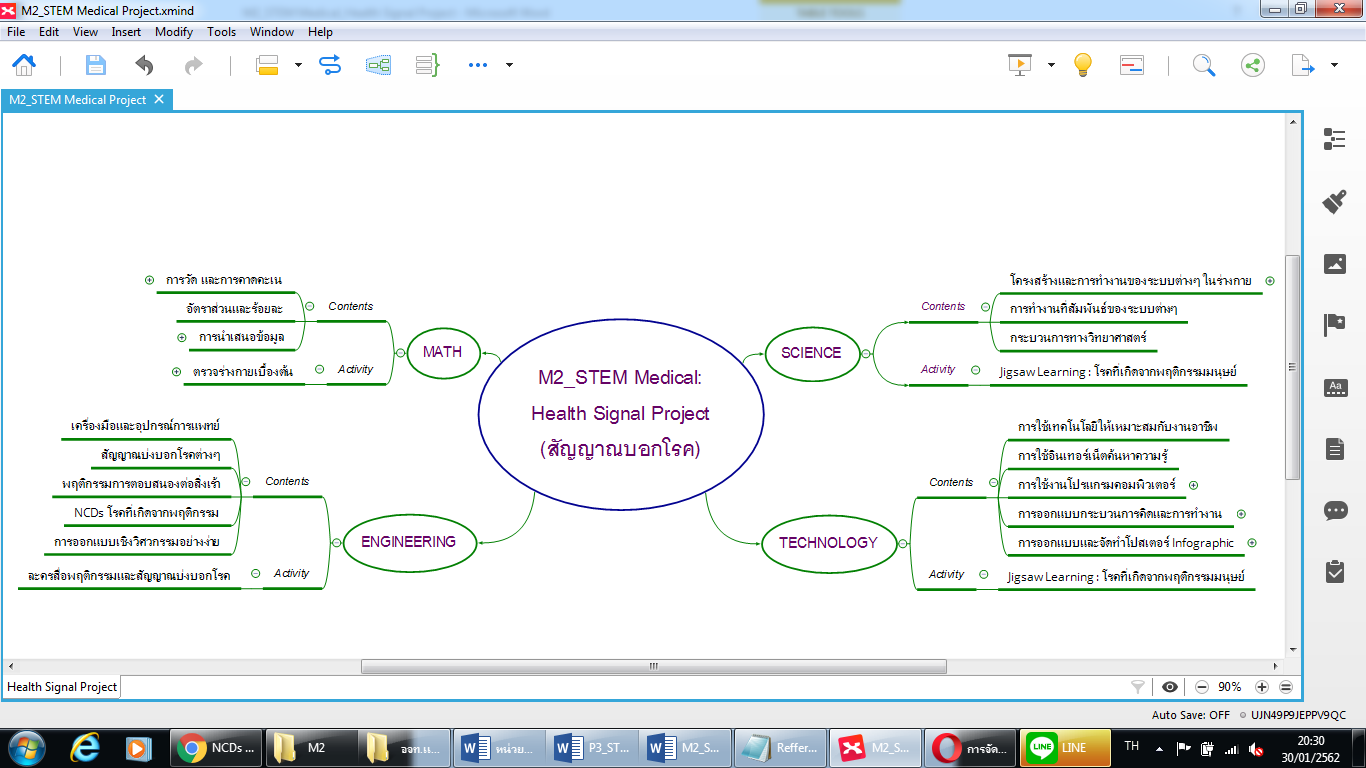 2ชั่วโมงที่3 - 4วิชา คณิตศาสตร์ผู้สอนให้ผู้เรียนได้เรียนรู้เรื่องพื้นฐานที่จำเป็นต่อการทำโครงงาน ซึ่งอาจจะสอดแทรกหัวข้อความรู้ในขณะทำกิจกรรมต่างๆ ได้ เช่นการวัด และการคาดคะเน(ส่วนสูง มวลกาย ความดันโลหิต ชีพจร อัตราหายใจ รอบพุง และอุณหภูมิ)อัตราส่วนและร้อยละการวิเคราะห์ และการนำเสนอข้อมูลขั้นที่ระยะเวลาบทบาทของผู้สอนและผู้เรียนโอกาสหรือสิ่งที่นำมาใช้ประเมินผลกิจกรรม: ตรวจร่างกายเบื้องต้น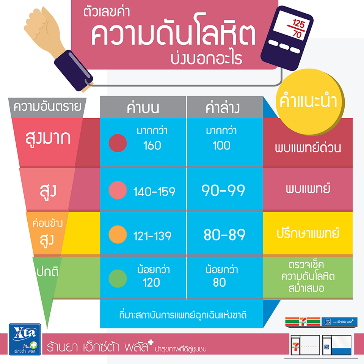 ผู้สอนเตรียมเครื่องมือวัดที่ใช้ในการทำกิจกรรมดังนี้เครื่องชั่งมวลกาย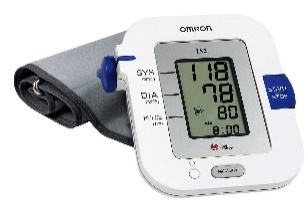 เครื่องวัดส่วนสูงเครื่องวัดความดันโลหิตเครื่องวัดอุณหภูมิสายวัดตัวผู้สอนชวนผู้เรียนคิดจากประสบการณ์เดิมและร่วมกันแสดงความคิดเห็นถึง เวลาเราไปที่โรงพยาบาลจะถูกซักประวัติอะไรบ้าง ?  ตรวจวัดค่าอะไรบ้าง ?  แล้วทั้งหมดนั้น ทำเพื่ออะไร ?ผู้สอนให้ผู้เรียนแบ่งกลุ่มร่วมกันระดมความคิด ออกแบบใบบันทึกการตรวจร่างกายเบื้องต้น ประกอบด้วย คำถามซักประวัติ และค่าตรวจวัดต่างๆ และค้นหาคำตอบของค่าต่างๆ ที่เกี่ยวข้องกับการวิเคราะห์ข้อมูลจากการบันทึก เช่น ตัวเลขอุณหภูมิอยู่ในเกณฑ์ปกติหรือไม่ อย่างไร  ตัวเลขความดันโลหิตบ่งบอกอะไรได้บ้าง ฯลฯผู้สอนแนะนำผู้เรียนถึงการใช้เครื่องมือวัดและข้อคำนึงขณะวัดค่าต่างๆ จากนั้นให้แต่ละกลุ่มผลัดกันซักประวัติ ใช้เครื่องมือวัดต่างๆ และบันทึกข้อมูลภายในกลุ่มตนเองให้ครบถ้วน เมื่อทุกกลุ่มบันทึกข้อมูลของกลุ่มตนเองเสร็จแล้ว ให้แต่ละกลุ่มแลกเปลี่ยนข้อมูลกับเพื่อนกลุ่มอื่นๆ จนกลุ่มของตนเองมีข้อมูลของทุกคนในห้องเรียนให้ผู้เรียนแต่ละกลุ่มร่วมกันนำข้อมูลทั้งหมดมาวิเคราะห์ผล สรุปผล และนำเสนอข้อมูลเป็นแผนภาพที่เข้าใจง่าย จากนั้นนำผลงานไปแปะเรียงกันที่ผนังห้องแล้ว ให้ผู้เรียนเดิน อ่าน ตรวจสอบคำตอบของแต่ละกลุ่ม แลกเปลี่ยนรู้เรียนรู้กันถึงการวิเคราะห์ข้อมูล สรุปผล และรูปแบบการนำเสนอผ่านภาพ ซึ่งผู้สอนอาจแนะนำผู้เรียนให้สร้างสรรค์ผลงานในรูปแบบ Infographic ลงบนกระดาษปรู๊ฟผู้สอนและผู้เรียนร่วมกันสรุปสิ่งที่ได้เรียนรู้จากการทำกิจกรรม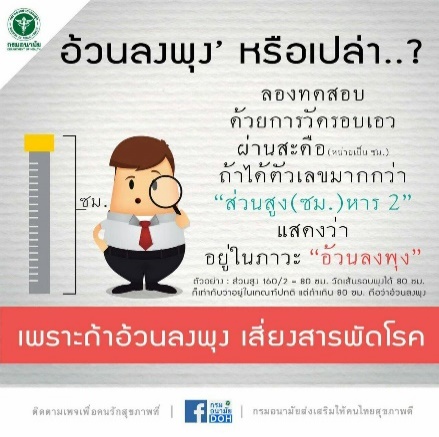 การคิด ออกแบบ และสร้างสรรค์ผลงานการวางแผนและลงมือปฏิบัติงานตาม กระบวนการทางวิทยาศาสตร์และการออกแบบเชิงวิศวกรรมการทำงานอย่างเป็นขั้นเป็นตอนกระบวนการคิดจากการถามคำถามและการให้เหตุผลในการตอบการตอบคำถามอย่างมีเหตุผล/วิธีคิดในการได้มาซึ่งคำตอบความกล้าแสดงความคิดเห็นของตนเองอย่างมีเหตุผล และเปิดใจรับฟังความคิดเห็นของผู้อื่นการแลกเปลี่ยนเรียนรู้ร่วมกันขั้นที่ระยะเวลาบทบาทของผู้สอนและผู้เรียนโอกาสหรือสิ่งที่นำมาใช้ประเมินผล3ชั่วโมงที่5 - 7วิชา เทคโนโลยีวิชา วิทยาศาสตร์ผู้สอนให้ผู้เรียนได้เรียนรู้เรื่องพื้นฐานที่จำเป็นต่อการทำโครงงาน ซึ่งอาจจะสอดแทรกหัวข้อความรู้ในขณะทำกิจกรรมต่างๆ ได้ เช่นโครงสร้างและการทำงานของระบบต่างๆ ในร่างกายการทำงานที่สัมพันธ์ของระบบต่างๆกระบวนการทางวิทยาศาสตร์ผู้สอนชวนผู้เรียนคิดถึงประสบการณ์เดิมเกี่ยวกับโรค อาการบ่งบอก แนวทางการป้องกันและรักษาโรค โดยให้ผู้เรียนแลกเปลี่ยนประสบการณ์การเรียนรู้กันจากคำถาม เช่น ผู้เรียนเคยป่วยเป็นโรคอะไรบ้าง มีอาการบ่งบอกว่าป่วยหรือมีอาการผิดปกติอย่างไร มีวิธีป้องกันหรือรักษาโรคอย่างไร ฯลฯให้ผู้เรียนร่วมกันระดมความคิด โดยเขียนชื่อโรคต่างๆ ที่รู้จักหรือเคยได้ยินลงบนกระดาษ Post-it จากนั้นให้ผู้เรียนช่วยกันแยกชื่อโรคกับพฤติกรรมการใช้ชีวิตของมนุษย์ เช่น การกิน การออกกำลังกาย การนอนหลับผักผ่อน ฯลฯให้ผู้เรียนแบ่งกลุ่ม เลือกหัวข้อโรคที่จะไปศึกษาค้นคว้าหาข้อมูลและทำความเข้าใจถึง พฤติกรรมที่ทำให้เกิดโรค อาการบ่งบอกถึงโรค ความผิดปกติของระบบต่างๆ ในร่างกายที่เกิดขึ้น แนวทางการรักษาโรคและการป้องกัน จากนั้นให้ผู้เรียนเตรียมการนำเสนอข้อมูลให้เพื่อนๆ เข้าใจได้อย่างง่าย โดยอาจจะเขียนเป็น Mind Mapping หรือโปสเตอร์ Infographic ตามที่ถนัดให้ผู้เรียนแต่ละกลุ่มแลกเปลี่ยนเรียนรู้ โดยการนำเสนอข้อมูลเกี่ยวกับโรคที่กลุ่มตนเองทำไว้ ให้เพื่อนๆ กลุ่มอื่นได้ร่วมกันทำความเข้าใจเกี่ยวกับโรคนั้นๆ ด้วยผู้สอนและผู้เรียนร่วมกันสรุปการเรียนรู้และอภิปรายแสดงความคิดเห็นถึง แนวทางรณรงค์และสร้างความตระหนักรู้ถึงความอันตรายที่อาจเกิดขึ้นกับระบบต่างๆ ในร่างกายของตนเอง เพื่อให้คนทั่วไปได้รับทราบและปรับเปลี่ยนพฤติกรรมการใช้ชีวิตของตนเอง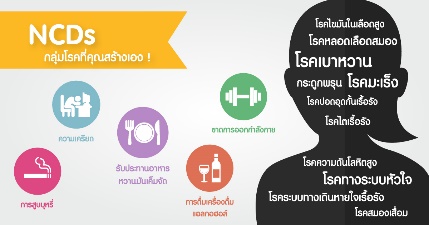 ความร่วมมือในการเรียนรู้การวางแผนและลงมือปฏิบัติงานการคิดวิเคราะห์และสรุปข้อมูลอย่างมีเหตุผล เป็นขั้นเป็นตอนความกล้าแสดงความคิดเห็นของตนเองอย่างมีเหตุผลและเปิดใจรับฟังความคิดเห็นของผู้อื่นกระบวนการคิดจากการถามคำถามและการให้เหตุผลในการตอบการตอบคำถามอย่างมีเหตุผล/วิธีคิดในการได้มาซึ่งคำตอบการแลกเปลี่ยนเรียนรู้ร่วมกันคุณภาพของแนวคิดจากการคิดสะท้อนกลับและการอภิปรายขั้นที่ระยะเวลาบทบาทของผู้สอนและผู้เรียนโอกาสหรือสิ่งที่นำมาใช้ประเมินผล4ชั่วโมงที่8 - 9วิชา เทคโนโลยีวิชา วิศวกรรมศาสตร์ผู้สอนให้ผู้เรียนได้เรียนรู้เรื่องพื้นฐานที่จำเป็นต่อการทำโครงงาน ซึ่งอาจจะสอดแทรกหัวข้อความรู้ในขณะทำกิจกรรมต่างๆ ได้ เช่น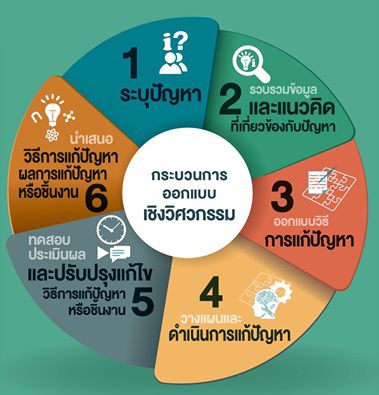 เครื่องมือและอุปกรณ์การแพทย์สัญญาณบ่งบอกโรคต่างๆพฤติกรรมการตอบสนองต่อสิ่งเร้าNCDs โรคที่เกิดจากพฤติกรรมการออกแบบเชิงวิศวกรรมอย่างง่ายกิจกรรม/โครงงาน: ละครสื่อพฤติกรรมและสัญญาณบ่งบอกโรคผู้สอนให้ผู้เรียนแบ่งกลุ่มทำงานตามกระบวนการออกแบบเชิงวิศวกรรม โดยให้ผู้เรียนคิด ออกแบบ วางแผน และซ้อมการแสดงละครสื่อพฤติกรรมและสัญญาณบ่งบอกโรคให้ผู้เรียนแต่ละกลุ่มแสดงละครสื่อพฤติกรรมและสัญญาณบ่งบอกโรค โดยเพื่อนๆ กลุ่มอื่นนั่งรับชม วิเคราะห์เหตุการณ์และพฤติกรรม เมื่อกลุ่มแสดงละครฯ นำเสนอละครเสร็จแล้ว ให้ช่วยกันคิดถึงผลลัพธ์ที่น่าจะเกิดขึ้นต่อระบบต่างๆ ในร่างกาย อาการหรือสัญญาณบ่งบอกโรค แนวทางการรักษา และการป้องกันโรค จากนั้นให้ผู้เรียนกลุ่มถัดไปแสดงบทบาทสมมุติ วนจนครบทุกกลุ่มให้ผู้เรียนร่วมกันสะท้อนการเรียนรู้ด้วยการประเมินพฤติกรรมการใช้ชีวิตของตนเองกับโอกาสการเกิดโรคจากพฤติกรรม จากนั้นผู้สอนและผู้เรียนร่วมกันสรุปสิ่งที่ได้เรียนรู้จากการทำโครงงาน และแบ่งปันความรู้สึกหรือความประทับใจที่เกิดขึ้นการคิด ออกแบบ และสร้างสรรค์ผลงานการวางแผนและลงมือปฏิบัติงานตาม กระบวนการทางวิทยาศาสตร์หรือการออกแบบเชิงวิศวกรรมการทำงานอย่างเป็นขั้นเป็นตอนกระบวนการคิดจากการถามคำถามและการให้เหตุผลในการตอบการตอบคำถามอย่างมีเหตุผล/วิธีคิดในการได้มาซึ่งคำตอบความกล้าแสดงความคิดเห็นของตนเองอย่างมีเหตุผล และเปิดใจรับฟังความคิดเห็นของผู้อื่นการแลกเปลี่ยนเรียนรู้ร่วมกันการแสดงออกอย่างสร้างสรรค์และการแก้ไขสถานการณ์เฉพาะหน้าการฟังอย่างลึกซึ้ง (สติ)ความคิดสร้างสรรค์ระดมความคิดพร้อมวิธีแก้ปัญหาลำดับขั้นตอน(ลำดับขั้นก่อนหน้านี้)การคิดอย่างมีวิจารณญาณตั้งคำถามและประเมินความคิดและการแก้ปัญหาลำดับขั้นตอน(ลำดับขั้นก่อนหน้านี้)จินตนาการใช้ความรู้สึก ใช้ความเห็นอกเห็นใจ การสังเกต และอธิบายความเกี่ยวโยงของประสบการณ์ของตนและข้อมูลที่ได้สำรวจ ค้นหา ระดมความคิด1, 2, 33, 4เข้าใจบริบทและขอบเขตของปัญหาที่เกิดขึ้นทบทวนทฤษฎีทางเลือกความคิดเห็นและเปรียบเทียบเพื่อหามุมมองเกี่ยวกับปัญหาที่เกิดขึ้น1, 2, 32, 4สอบถามเพื่อสร้างความสัมพันธ์  สร้างมุมมองเชิงบูรณาการ สร้างวินัย และอื่นๆลองเล่นกับความผิดปกติ ความเสี่ยงความคิดที่แตกต่างจากกรอบโดยสิ้นเชิง2, 34ระบุจุดแข็งและจุดอ่อนของหลักฐานข้อโต้แย้ง  คำอ้างและความเชื่อความท้าทายของสมมติฐาน ตรวจสอบความถูกต้อง วิเคราะห์ช่องว่างในการเรียนรู้2, 33, 4ลงมือทำและแบ่งปันนึกภาพ แสดงสิ่งที่คิด ผลิต คิดค้นผลิตภัณฑ์ใหม่ หาวิธีการแก้ปัญหาการทำงานชื่นชมมุมมองความแปลกใหม่ทางการแก้ปัญหาหรือผลกระทบที่อาจเกิดขึ้นได้3, 44ประเมิน หาพื้นฐาน แสดงความคิดเห็น  มีผลิตผลเชิงตรรกะ มีเกณฑ์จริยธรรม หรือสุนทรียศาสตร์ มีการหาเหตุผลตระหนักถึงอคติทางมุมมองของตนเอง (ตามที่ได้รับจากผู้อื่น) ความไม่แน่นอน ข้อจำกัดของวิธีการแก้ปัญหา3, 44ระดับการคิดระดับ 1ระดับ2ระดับ3ระดับ4จินตนาการความรู้สึก ความเอาใจใส่ การสังเกตการอธิบายเพื่อเชื่อมโยงระหว่างประสบการณ์เดิมและความรู้ใหม่สำรวจ ค้นหา และสร้างความคิด(ขั้นตอนที่ 3, 4)ผู้เรียนแสดงให้เห็นการให้ความร่วมมือกับกิจกรรมน้อย ผู้เรียนแสดงให้เห็นการให้ความร่วมมือกับกิจกรรมค่อนข้างน้อย ผู้เรียนแสดงให้เห็นการให้ความร่วมมือกับกิจกรรมอย่างชัดเจน ผู้เรียนแสดงให้เห็นความกระตือรือร้นและมีส่วนร่วมในกิจกรรมอย่างชัดเจนลงมือทำและแบ่งปันแสดงสิ่งที่คิด ผลิตผลิตภัณฑ์ใหม่หาวิธีการแก้ปัญหาการทำงานชื่นชมมุมมองความแปลกใหม่ทางการแก้ปัญหาหรือผลกระทบที่อาจเกิดขึ้นได้(ขั้นตอนที่ 2, 3, 4)สิ่งที่คิดขึ้นใหม่และการอธิบายคำตอบของผู้เรียน ยังมีข้อจำกัดของการยกตัวอย่างประกอบเหตุและผลของการได้มาซึ่งคำตอบสิ่งที่คิดขึ้นใหม่และการอธิบายคำตอบของผู้เรียน มีการยกตัวอย่างประกอบเหตุและผลของการได้มาซึ่งคำตอบบ้าง แต่ยังเบี่ยงเบนไปจากความรู้เดิมเล็กน้อยสิ่งที่คิดขึ้นใหม่และการอธิบายคำตอบของผู้เรียน มีการยกตัวอย่างประกอบเหตุและผลของการได้มาซึ่งคำตอบค่อนข้างชัดเจน มีการอ้างอิงจากศาสตร์อื่นบ้างมาอภิปรายเพิ่มเติมแต่แนวคิดยังคล้ายกับที่เคยมีมาก่อนหน้านี้ แต่ปรับใหม่เป็นรูปแบบของตัวเองสิ่งที่คิดขึ้นใหม่และการอธิบายคำตอบของผู้เรียน มีการยกตัวอย่างประกอบเหตุและผลของการได้มาซึ่งคำตอบชัดเจน มีการอ้างอิงศาสตร์วิชาอื่นๆ มาเชื่อมโยงประกอบ มีเหตุผลที่น่าเชื่อถือ มีการอภิปรายแนวคิดเพิ่มเติมที่ต่างไปจากที่เคยมีมาแต่เดิมเป็นตัวของตัวเองชัดเจน 